 1.  Oil capacity with oil filter change: ___________________ 2.  Specified oil viscosity (SAE) rating: ____________ 3.  Specified oil quality (API) rating: ______________ 4.  Oil filter type and number: ___________________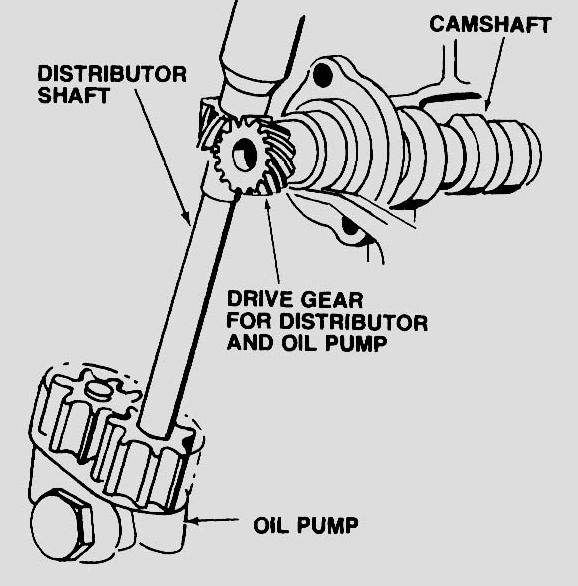  5.  Oil capacity without an oil filter change: ________ 6.  Oil pressure specification: ____________________ 7.  Oil pump type: _____________________________ 8.  Oil pump location: ___________________________ 9.  Oil pump specifications (list all specified measurements):		__________________________________________________		__________________________________________________		__________________________________________________		__________________________________________________